           25 сентября учащиеся 2 класса были приглашены на театрализовано-игровую программу «В гости к царице Осени».  В красиво оформленном  «осеннем»  зале ведущая (Челозерцева О.Л.)  и ее помощницы-участницы кукольного кружка «Капитошка»  загадывали детям осенние загадки, вспомнили пословицы и поговорки об осени  и, конечно же играли  и танцевали. Программа получилась не только веселая, но и познавательно-развивающая.  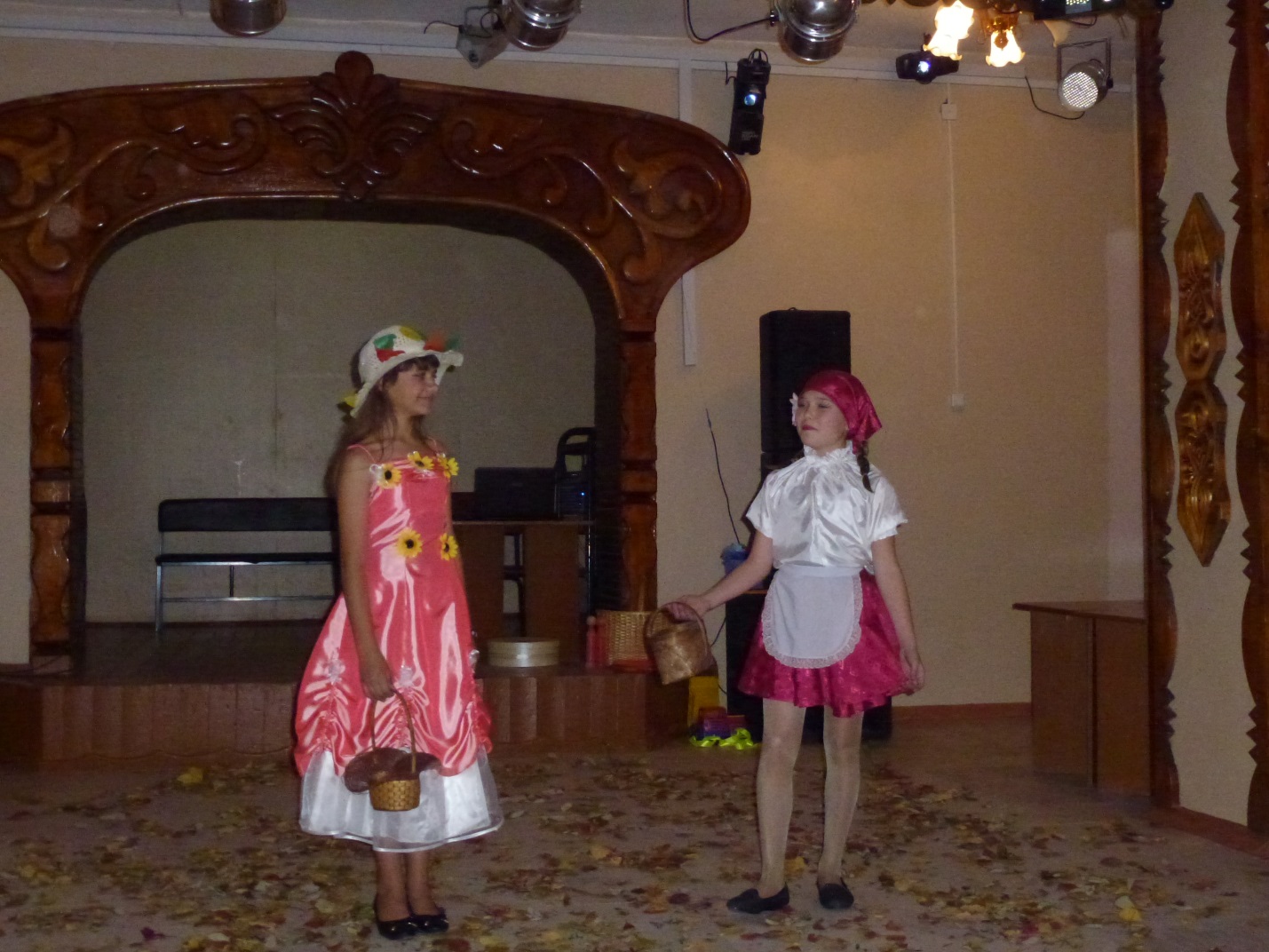 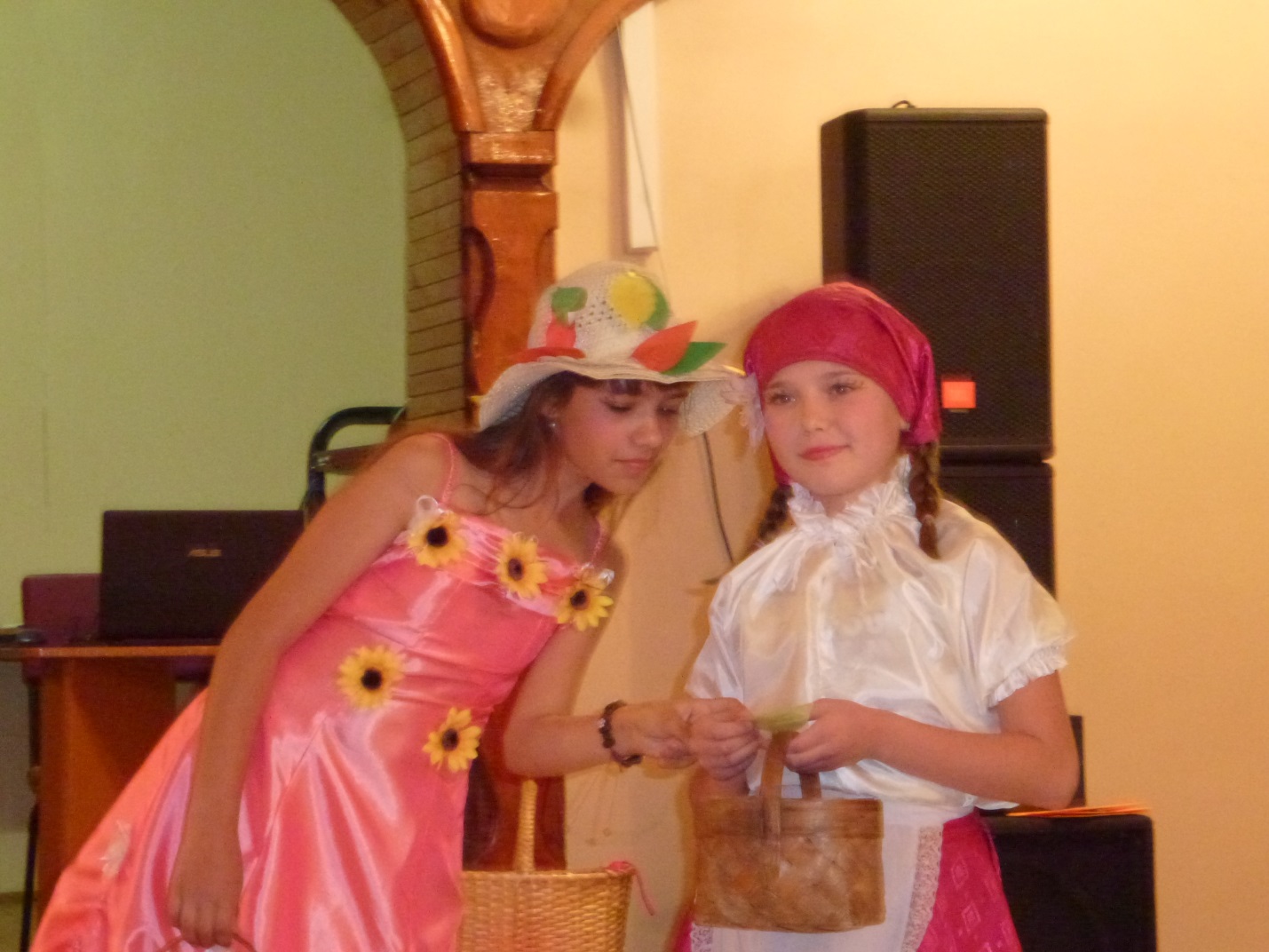 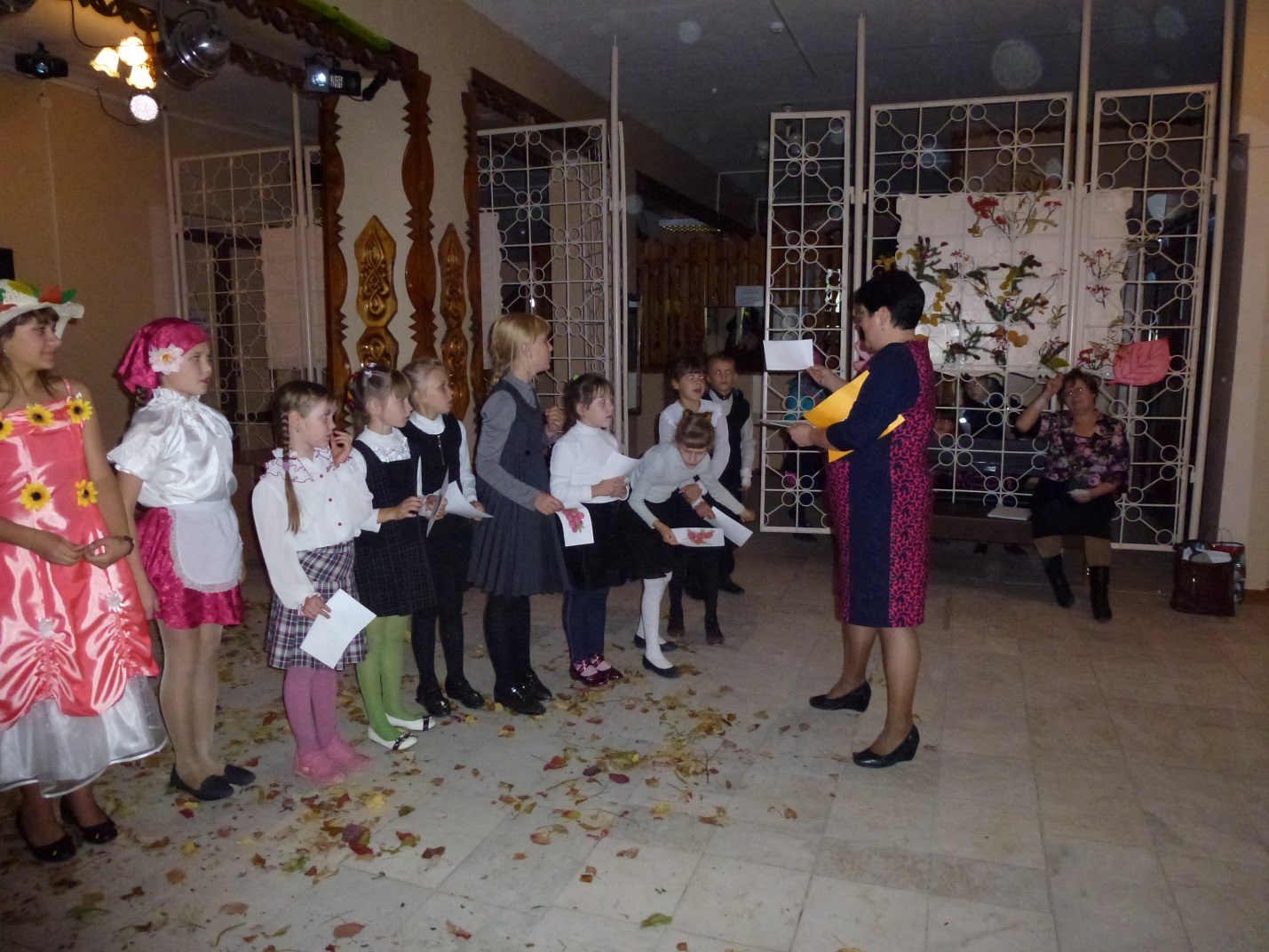 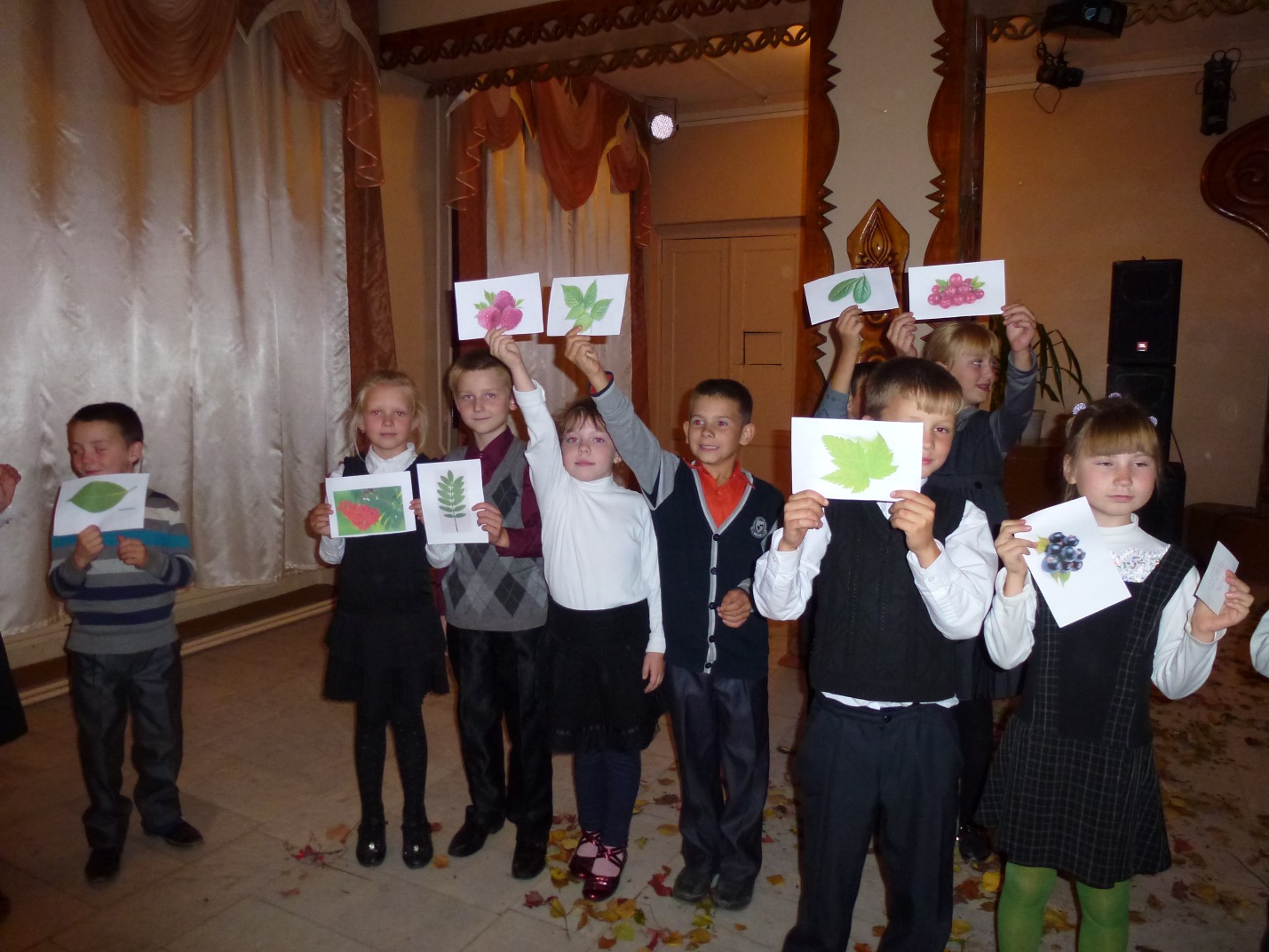 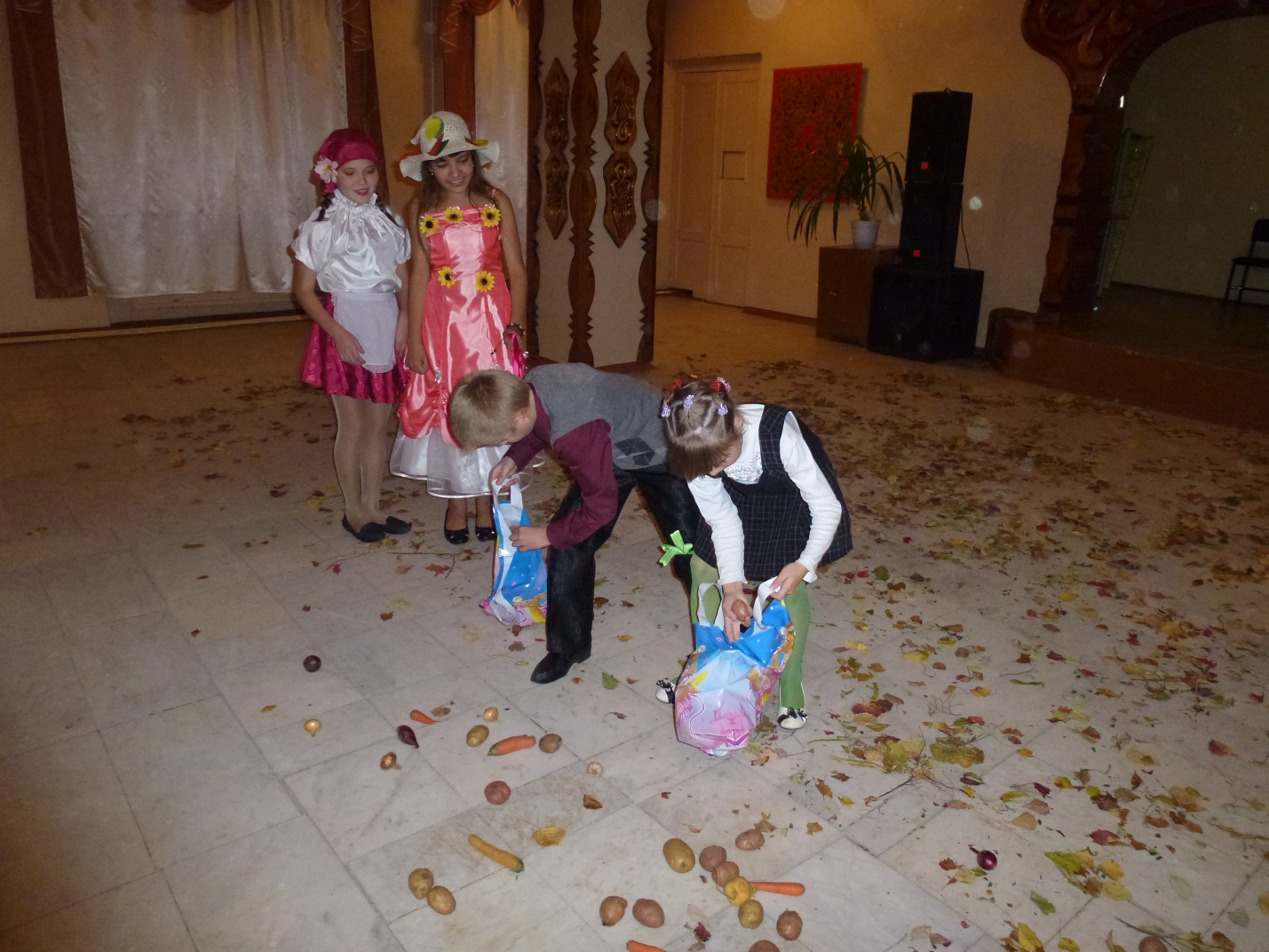 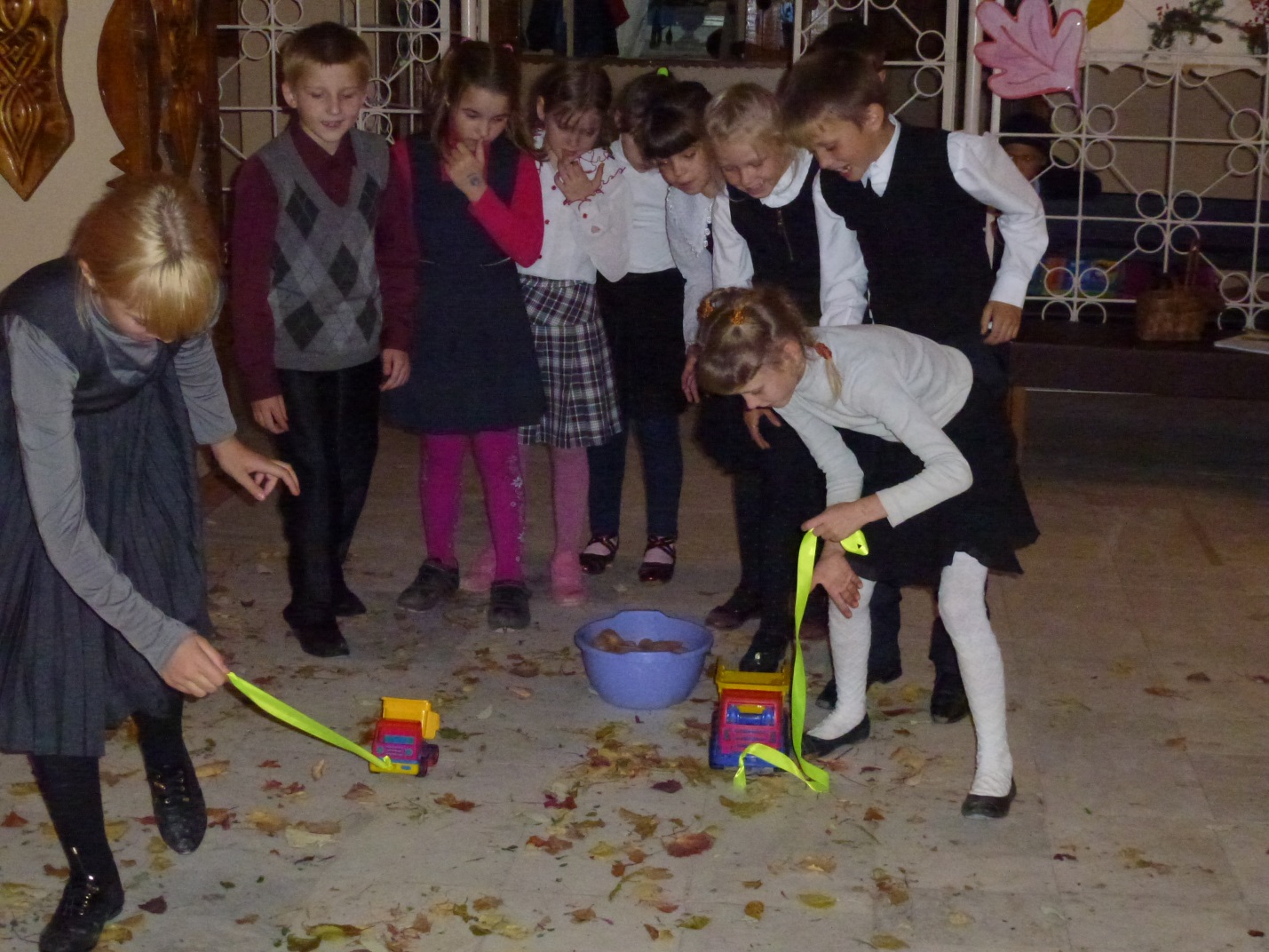 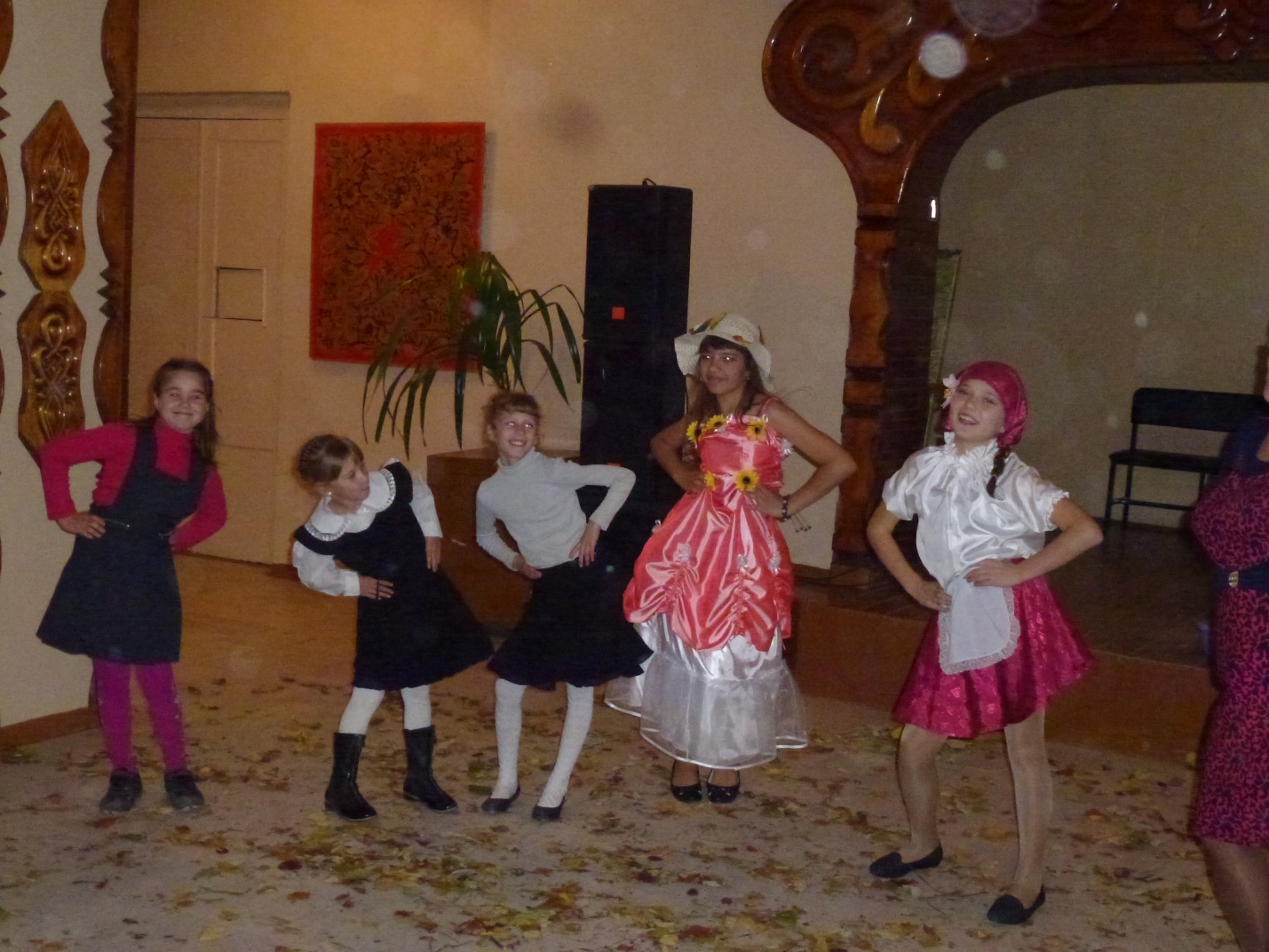 